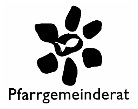 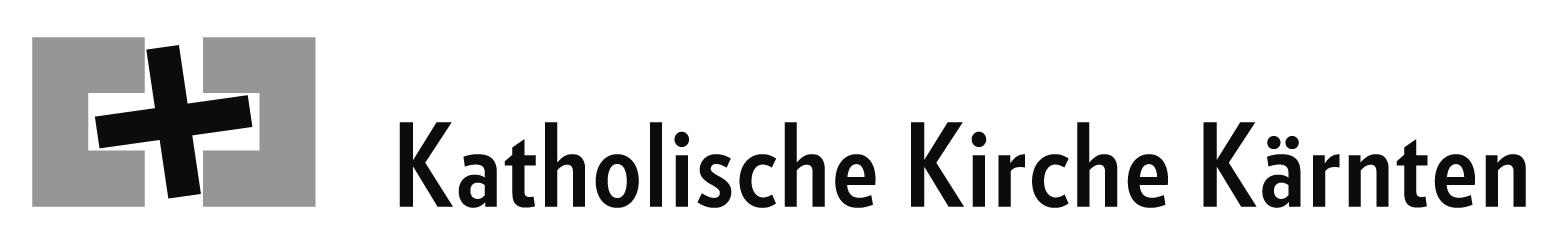 Wahl des PfarrgemeinderatesPfarrgemeinde ……………………………………………………………………………………..Konstituierende Sitzung des Pfarrgemeinderates nach §56.2
Zusammensetzung des PfarrgemeinderatesDie Wahl wurde durchgeführt am ………………………….	………..		Angewendetes Wahlmodell: ………………………………………………Wahlen nach §3.11 der Pfarrgemeindeordnung
Obfrau/Obmann:..……………………………………………..      Schriftführer/in:…………………………........................................       Vertreter/in im Dekanatsrat: ………………………………………Grundaufträge
Aus dem Pfarrgemeinderat (PGO § 3 Pkt. 11d) werden für die Grundaufträge (Verkündigungsdienst, Gottesdienst, Dienst am Nächsten, Dienst an der Gemeinschaft) je eine Person gewählt.Ausschuss für Verwaltung und Finanzen (AVF)
Dieser Ausschuss führt als Pfarrkirchenrat die Vermögens- und Finanzverwaltung der Pfarrgemeinde entsprechend den Bestimmungen der Pfarrkirchenordnung für die Diözese Gurk. Vom Pfarrgemeinderat wurden lt. § 4,5,6 der Pfarrkirchenratsordnung folgende Personen bestellt:Vorsitzender ist der jeweilige Pfarrvorsteher.Vors. Stellvertreter mit Zeichnungsberechtigung (muss Mitglied im PGR sein)   Name……………………………………………………Unterschrift ………………………………………………………….Schriftführer/in (ist zeichnungsberechtig u. muss nicht Mitglied im PGR sein)    Name…………………………………………………… Unterschrift………………………………………………………….Weiteres zeichnungsberechtigtes Mitglied (muss nicht Mitglied im PGR sein)    Name……………………………………………………Unterschrift…………………………………………………………..Kassier (muss nicht Mitglied im PGR sein)                                                          Name…………………………………………………….Unterschrift………………………………………………………….Rechnungsprüfer/in (Die Rechnungsprüfer/innen dürfen nicht Mitglieder des AVF und müssen nicht Mitglieder des Pfarrgemeinderates sein)Vorstand des Pfarrgemeinderates
Vorsitzender ist der jeweilige Pfarrvorsteher. Weitere Mitglieder sind Obfrau/Obmann, die Grundbeauftragten sowie die/der stellvertretende/r Vorsitzende/r des Ausschusses für Verwaltung und Finanzen. Weitere Mitglieder : ………………………………………………………….............................................................„Ich bin da.für“ bestimmte Bereiche der PastoralZur besseren Umsetzung der Aufgaben und Ziele sowie der Entfaltung des pfarrlichen Lebens kann der PGR Fachausschüsse bilden (z.B. Verkündigung, Liturgie, Soziale und caritative Dienste, Teilgemeinden oder für die kategoriale Seelsorge, Kinderpastoral, Jugendpastoral, Öffentlichkeitsarbeit, Mission und Entwicklungsförderung, Ehe und Familie, Erwachsenenbildung, Bewahrung der Schöpfung, Menschen mit Beeinträchtigung etc….)
Datenschutz
Alle  genannten Personen haben sich einverstanden erklärt, dass ihre angeführten personenbezogenen Angaben (Geburtsdatum, Beruf, Anschrift, E-Mail-Adresse) EDV-mäßig  gespeichert und diözesan verwendet werden. Alle genannten Personen im Pfarrgemeinderat sind zur Verschwiegenheit verpflichtet. AbschlussDank für die Bereitschaft zur Mitarbeit und Hinweis auf die Prinzipien der Ehrenamtlichkeit (Abgegrenzte Aufgabe, für eine bestimmte Zeit, öffentliche Übergabe und Anerkennung, Förderung durch Aus- und Weiterbildung)……………………………………………………………………………….
                                           Ort, Datum             Pfarrsiegel………………………………………………………………………………						………………………………………………………………………………………….                     Vorsitzender des Pfarrgemeinderates									            Obfrau/Obmann des Pfarrgemeinderates
NameGeburtsdatumBerufPostleitzahl, AdresseE-MailTelefon/HandyAmtliche MitgliederEntsandte MitgliederBerufene MitgliederGewählte MitgliederGewählte ErsatzmitgliederGrundauftragGrundbeauftrage/rWeitere Mitarbeiter/innenVerkündigungsdienstGottesdienstDienst am NächstenDienst an der GemeinschaftNameGeburtsdatumBerufAdresseE-MailNameGeburtsdatumBerufAdresseE-MailFachausschuss/ThemenbereichLeiter/in/KontaktpersonE-Mail